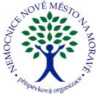 Objednávka č. 0797/2023/TO
(vydaná)Datum vystavení objednávky: 21.09.2023Datum dodání:Místo dodání: Nemocnice Nové Město na Moravě, příspěvková organizaceZpůsob dodání:Předmět: Validace Chladniček OKM za cenu 70 180 Kč s DPH14 ks Validace chladících a mrazících boxů dle přiloženého seznamu 797_2023_TO.xlsxValidace včetně elektrické kontroly dle ČSN EN 62353 ED.2, popřípadě dle předpisu IEC 60601-1 (na protokolu musí být zapsané změřené hodnoty)XXXX XXXXMobilXXXXFaxXXXXE-mail: XXXXDodavatel potvrzením objednávky výslovně souhlasí se zveřejněním celého textu této objednávky a cenové nabídky dodavatele (přesahuje-li částku50.000,- Kč bez DPH) v informačním systému veřejné správy - Registru smluv dle z.č. 340/2015 Sb. Smluvní strany se dohodly, že zákonnou povinnost dle § 5 odst. 2 zákona o registru smluv splní objednatel.N09PSObjednavka_RPTEXT02Strana:1/1Objednatel:Nemocnice Nové Město na Moravě, příspěvková organizaceŽďárská 610592 31 Nové Město na MoravěIČO: 00842001DIČ:CZ00842001Dodavatel:SCHOELLER INSTRUMENTS, s.r.o.Kunratice, Vídeňská 1398/124148 00 PrahaIČO: 25065939DIČ: CZ25065939